Commentaires : ________________________________________________________________________________________________________________________________________________________________________________________________________________________________________________________________________________________________________________________________________________________________________________________________________________________________________________________________________________________________	Communication intra-professionnelle	Pharmacie communautaire : ________________________________________________________________________________Téléphone : _________________________ 	Télécopieur : _________________________Indication/intention thérapeutique :____________________________________________________________________________Allergies et intolérances : ____________________________________________________________________ Aucune allergie : Antécédents médicaux pertinents :Tâches effectuées par équipe de la pharmacie (qui expédie ce document) concernant le(s) traitement(s) ci-dessus : ** Enseignements (administration, interactions, effets secondaires, conservation) Réalisé (date) : ______________________ Surveillance innocuitépendant la durée du(des) traitement(s) ciblé(s) ci-dessus Surveillance adhésion pendant la durée du(des) traitement(s) ciblé(s) ci-dessus Surveillance des laboratoires pendant la durée du(des) traitement(s) ciblé(s) ci-dessus Ajustement de la pharmacothérapie pendant la durée du(des) traitement(s) ciblé(s) ci-dessus  Autre : **Merci d’inscrire les informations ci-dessus au dossier-patient pour vous permettre de détecter plus facilement les interactions médicamenteuses ou toute contre-indication. Ne pas hésiter à communiquer avec nous pour plus de renseignements.Je consens aux services pharmaceutiques offerts par la pharmacie mentionnée ci-dessous et au partage de l’information sur ma santé avec ma pharmacie usuelle :Signature du patient : _____________________________________                        OU                           Consentement verbal :  Date : __________________________________Coordonnées de la pharmacie qui transmet l’informationNom du pharmacien (en lettres moulées) : __________________________________________________ Date : _____________Nom de la pharmacie ou département de pharmacie : __________________________________________________________________Téléphone : _________________________ Télécopieur : _________________________ Pharmacien de garde : 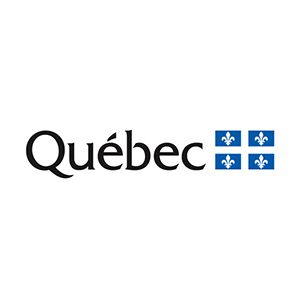    Établissement :N Dossier :                                Date de naissance :                     Sexe :Nom, prénom :Adresse : Téléphone :NAM                                                             Expiration : PARTAGE DE L’INFORMATION AVEC LE PHARMACIEN COMMUNAUTAIRE(À transmettre via télécopieur)PARTAGE DE L’INFORMATION AVEC LE PHARMACIEN COMMUNAUTAIRE(À transmettre via télécopieur)